Venerdì 4 maggio 2018Periodo di tensione. Oggi il problema dell’inquinamento è purtroppo all’ordine del giorno, è un tema delicato e spesso dimenticato Inquinamento e ecologia, due facce della stessa medaglia.Possiamo cambiare, possiamo far cambiare e possiamo farlo subito.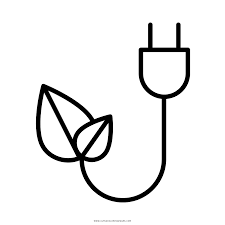   Sab   22°Dom  22° Lun  24°Mar  23°